                                                                                                                              Nr. _______ din _________CERERE PENTRU BURSĂ DE AJUTOR SOCIAL VENIT MICNume și prenume părinte: .................................................................Nume și prenume elev/ă: ..................................................................                        Clasa:..........	Prin prezenta, vă rog să acordați fiului/fiicei mele bursă socială pentru anul școlar 2022 – 2023 . 	Menționez următoarele: Număr total al membrilor familiei :  .........................................., din care Adulți ( părinți) : ..............................Copii : .............................Venitul net total realizat de toți membrii familiei în fiecare lună din ultimele 12 luni este cel trecut în tabelul următor ( venitul mediu net/ membru de familie/ lună NU trebuie să depăsească echivalentul a 50%din salariul minim net/ economie 762 ron) Venitul NET realizat de toti membrii familiei în ultimele 12 luni este de ..................... lei. Venitul NET pe membru de familie este de ............................. lei. Data:..........................................                                                         Semnătură părinte : ..............................Se completează de către diriginteNumăr de absențe nemotivate în anul școlar 2021-2022 : ....................................Diriginte : Nume și prenume .......................................Semnătură: .....................................Anexez: Cerere TIPCopie certificat naștere elev;Copie CI elev;Copie CI părinți;Copie certificat naștere sau C.I. pentru frați / surori și pentru toate persoanele din componența familieiCopie de pe certificatul de casatorie al parintilor; în cazurile elevilor aflati în îngrijirea unui singur parinte, se va prezenta copie de pe hotarârea de încredintare/adoptie sau copie de pe certificatul de deces al celuilalt parinte;Adeverință de la școala / facultate pentru frați / suroriAdeverințe cu salariul NET sau taloane de pensie pe ultimele 12 luni (Septembrie 2021,  Octombrie 2021, Noiembrie 2021, Decembrie 2021, Ianuarie 2022, Februarie 2022,  Martie 2022, Aprilie 2022, Mai 2022, Iunie 2022, Iulie 2022, August 2022 ) – de la ambii parinti; inclusiv alocatia complementară pentru copii (dacă este cazul);Dacă unul din părinți sau ambii părinți nu lucrează vor depune (individual) declarație notarială din care să reiasă că în lunile Septembrie 2021, Octombrie 2021, Noiembrie 2021, Decembrie 2021,  Ianuarie 2022, Februarie 2022, Martie 2022, Aprilie 2022, Mai 2022, Iunie 2022, Iulie 2022,  August 2022 nu au realizat niciun venit; și componența familiei;Adeverinta de venit de la ANAF ( Finanțe ) pe anul 2021 şi 2022 pentru ambii părinți și pentru toate persoanele din componența familieiCupoane de alocație (pentru elev și pentru frații/surorile acestuia) sau extras de cont bancar, din care să reiasă valoarea alocației din ultimele 12 luni;Dacă fratele/sora elevului ( care locuiesc împreună) sau alte persoane din componența familiei lucrează se va atașa la dosar adeverința cu salariul net pe ultimele 12 luni (Septembrie 2021, Octombrie 2021, Noiembrie 2021, Decembrie  2021, Ianuarie 2022, Februarie 2022, Martie 2022, Aprilie 2022, Mai 2022, Iunie 2022, Iulie  2022, August 2022 ), iar de la ANAF adeverință de venit pentru anul 2021 şi 2022 din care să reiasă că fratele/sora nu are venituri impozabile.Dacă fratele/sora elevului ( care locuiesc împreună) nu frecventează școala, nu obține nici un fel de venit – va depune la dosar declarație de la notar pe proprie răspundere că nu obține venituri.Număr IBAN, cont deschis în Banca Transilvania sau OTP Bank, pe numele elevului sau!!! Dacă elevul/ eleva este sub 14 ani, contul poate fi deschis pe numele părintelui (deschis in Banca Transilvania sau OTP Bank) , în dosar trebuie depusă copia după C.I. părinte !!! Pe extrasul de cont se va trece CNP-ul titularului.Semnătură părinte : ..............................Liceul Teoretic “Ady Endre” Oradea410001, str. Moscovei nr. 1Tel: 0359 410 588    Fax: 0259 431 787E-mail: litadyendre@yahoo.com     		www.adyliceum.ro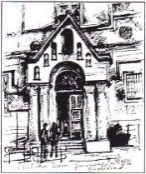 Venitul net al familiei din ultimele 12 luni (Septembrie 2021 – August 2022) Venitul net al familiei din ultimele 12 luni (Septembrie 2021 – August 2022) Venitul net al familiei din ultimele 12 luni (Septembrie 2021 – August 2022) Venitul net al familiei din ultimele 12 luni (Septembrie 2021 – August 2022) Venitul net al familiei din ultimele 12 luni (Septembrie 2021 – August 2022) Venitul net al familiei din ultimele 12 luni (Septembrie 2021 – August 2022) Nr.crt.Tipul venitului NETTataMamaAlti membrii ai familieiTOTALVenit salarialAjutor șomajPensiePensie de întreținere a minoruluiPensie de urmașAlocația de stat pentru copil Alocația suplimentarăAlteleTOTAL VENITURITOTAL VENITURI